О внесении изменений в постановление Администрации ЗАТО г. Зеленогорска от 12.11.2015 № 291-п «Об утверждении муниципальной программы «Развитие транспортной системы в городе Зеленогорске» 	В связи с уточнением объема бюджетных ассигнований, предусмотренных на финансирование муниципальной программы «Развитие транспортной системы в городе Зеленогорске», утвержденной постановлением Администрации ЗАТО г. Зеленогорска от 12.11.2015             № 291-п, на основании Порядка формирования и реализации муниципальных программ, утвержденного постановлением Администрации ЗАТО г. Зеленогорска от 06.11.2015 № 275-п, руководствуясь Уставом города Зеленогорска,ПОСТАНОВЛЯЮ:1. Внести в постановление Администрации ЗАТО г. Зеленогорска от 12.11.2015 № 291-п «Об утверждении муниципальной программы «Развитие транспортной системы в городе Зеленогорске» следующие изменения:1.1. Пункт 3 изложить в следующей редакции:«3. Контроль за выполнением настоящего постановления возложить на первого заместителя Главы ЗАТО г. Зеленогорска по жилищно-коммунальному хозяйству, архитектуре и градостроительству.».1.2. В Паспорте муниципальной программы:-  строку 4 изложить в следующей редакции:« 												           »;-  строку 10 изложить в следующей редакции:«         ».1.3. Приложение № 1 изложить в редакции согласно приложению № 1 к настоящему постановлению.1.4. Приложение № 2 изложить в редакции согласно приложению № 2 к настоящему постановлению.1.5. Приложение № 3 изложить в редакции согласно приложению № 3 к настоящему постановлению.1.6. В приложении № 4 (подпрограмма 1 «Обеспечение сохранности и модернизация автомобильных дорог общего пользования местного значения города Зеленогорска»):1.6.1. В паспорте подпрограммы 1 муниципальной программы строку 8 изложить в следующей редакции:«         ».1.6.2. Приложение изложить в редакции согласно приложению № 4 к настоящему постановлению.1.7. В приложении № 5 (подпрограмма 2 «Повышение безопасности дорожного движения в городе Зеленогорске»):1.7.1. В паспорте подпрограммы 2 муниципальной программы:- строку 3 изложить в следующей редакции:«										    	         »;- строку 8 изложить в следующей редакции:«         ».1.7.2. В пункте 2.3.3 слова «2100 кв. м» заменить словами «2747 кв. м.».1.7.3. Пункт 3.2 изложить в следующей редакции:«3.2. Главным распорядителем средств местного бюджета, предусмотренных на реализацию мероприятий, указанных в строках 1.1.1 – 1.1.11 таблицы приложения к подпрограмме, является ОГХ. Получателем средств на выполнение указанных мероприятий подпрограммы является МКУ «Заказчик», который обеспечивает реализацию указанных мероприятий, достижение конечного результата и эффективное использование финансовых средств, выделяемых на их выполнение.».1.7.4. Пункт 3.3 изложить в следующей редакции:«3.3. Главным распорядителем средств местного бюджета предусмотренных на реализацию мероприятий, указанных в строках 1.1.12 – 1.1.15 таблицы приложения к подпрограмме, является Управление образования, которое обеспечивает реализацию указанных мероприятий, достижение конечного результата и эффективное использование финансовых средств, выделяемых на их выполнение.».1.7.5. В пункте 4.2 слова «ОГХ» заменить словами «главные распорядители средств местного бюджета».1.7.6. Приложение изложить в редакции согласно приложению № 5 к настоящему постановлению.1.8. В приложении № 6 (подпрограмма 3 «Организация регулярных перевозок пассажиров и багажа по регулируемым тарифам на муниципальных маршрутах на территории города Зеленогорска»):1.8.1. В паспорте подпрограммы 3 муниципальной программы строку 8 изложить в следующей редакции:«         ».1.8.2. Приложение изложить в редакции согласно приложению № 6 к настоящему постановлению.2. Настоящее постановление вступает в силу в день, следующий за днем его опубликования в газете «Панорама», и применяется к правоотношениям, возникшим до 31.12.2018.Глава ЗАТО г. Зеленогорска		 			            М.В. СперанскийПриложение № 1к постановлению АдминистрацииЗАТО г. Зеленогорска					     от 29.12.2018 № 265-пПриложение № 1к муниципальной программе«Развитие транспортной системы в городе Зеленогорске»Перечень целевых показателей и показателей результативности муниципальной программы«Развитие транспортной системы в городе Зеленогорске»Приложение № 2к постановлению АдминистрацииЗАТО г. Зеленогорскаот 29.12.2018 № 265-пПриложение № 2 к муниципальной программе «Развитие транспортной системы в городе Зеленогорске»Информация о распределении планируемых объемов финансирования по подпрограммам, отдельным мероприятиям муниципальной программы «Развитие транспортной системы в городе Зеленогорске»Приложение № 3к постановлению АдминистрацииЗАТО г. Зеленогорскаот 29.12.2018 № 265-пПриложение № 3 к муниципальной программе «Развитие транспортной системы в городе Зеленогорске»Информация о распределении планируемых объемов финансирования муниципальной программы «Развитие транспортной системы в городе Зеленогорске» по источникам финансированияПриложение № 4к постановлению АдминистрацииЗАТО г. Зеленогорскаот 29.12.2018 № 265-пПриложение к подпрограмме«Обеспечение сохранности и модернизация автомобильных дорог общего пользования местного значения города Зеленогорска»Перечень мероприятий подпрограммы«Обеспечение сохранности и модернизация автомобильных дорог общего пользования местного значения города Зеленогорска» с указанием объемов средств на их реализацию и ожидаемых результатовПриложение № 5к постановлению АдминистрацииЗАТО г. Зеленогорскаот 29.12.2018 № 265-пПриложение к подпрограмме «Повышение безопасности дорожногодвижения в городе Зеленогорске»Перечень мероприятий подпрограммы «Повышение безопасности дорожного движения в городе Зеленогорске»с указанием объемов средств на их реализацию и ожидаемых результатовПриложение № 6к постановлению АдминистрацииЗАТО г. Зеленогорскаот 29.12.2018 № 265-пПриложение к подпрограмме «Организация регулярных перевозок пассажиров и багажа по регулируемым тарифам на муниципальных маршрутах на территории города Зеленогорска»Перечень мероприятий подпрограммы «Организация регулярных перевозок пассажиров и багажа по регулируемым тарифам на муниципальных маршрутах на территории города Зеленогорска»с указанием объемов средств на их реализацию и ожидаемых результатов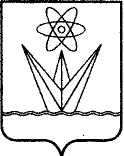 АДМИНИСТРАЦИЯЗАКРЫТОГО АДМИНИСТРАТИВНО – ТЕРРИТОРИАЛЬНОГО ОБРАЗОВАНИЯ  ГОРОДА ЗЕЛЕНОГОРСКА КРАСНОЯРСКОГО КРАЯП О С Т А Н О В Л Е Н И ЕАДМИНИСТРАЦИЯЗАКРЫТОГО АДМИНИСТРАТИВНО – ТЕРРИТОРИАЛЬНОГО ОБРАЗОВАНИЯ  ГОРОДА ЗЕЛЕНОГОРСКА КРАСНОЯРСКОГО КРАЯП О С Т А Н О В Л Е Н И ЕАДМИНИСТРАЦИЯЗАКРЫТОГО АДМИНИСТРАТИВНО – ТЕРРИТОРИАЛЬНОГО ОБРАЗОВАНИЯ  ГОРОДА ЗЕЛЕНОГОРСКА КРАСНОЯРСКОГО КРАЯП О С Т А Н О В Л Е Н И ЕАДМИНИСТРАЦИЯЗАКРЫТОГО АДМИНИСТРАТИВНО – ТЕРРИТОРИАЛЬНОГО ОБРАЗОВАНИЯ  ГОРОДА ЗЕЛЕНОГОРСКА КРАСНОЯРСКОГО КРАЯП О С Т А Н О В Л Е Н И Е29.12.2018г. Зеленогорск№  265-п4.Соисполнители муниципальной программы1. Муниципальное казённое учреждение «Служба единого заказчика-застройщика» (далее – МКУ «Заказчик»).2. Комитет по управлению имуществом Администрации ЗАТО г. Зеленогорска (далее – КУМИ).3. Управление образования Администрации ЗАТО г. Зеленогорска (далее – Управление образования).10.Ресурсное обеспечение муниципальной программы Общий объем бюджетных ассигнований на реализацию муниципальной программы составляет 707 587,99085 тыс. рублей, в том числе по годам:2018 год – 271 611,39085 тыс. рублей;2019 год – 217 593,4 тыс. рублей;2020 год – 218 383,2 тыс. рублей.Объем средств краевого бюджета составляет       308 139,9 тыс. рублей, в том числе по годам:2018 год – 110 001,9 тыс. рублей;2019 год – 97 174,1 тыс. рублей;2020 год – 100 963,9 тыс. рублей.Объем средств местного бюджета составляет 399 448,09085 тыс. рублей, в том числе по годам:2018 год – 161 609,49085 тыс. рублей;2019 год – 120 419,3 тыс. рублей;2020 год – 117 419,3 тыс. рублей.8.Объемы и источники финансирования подпрограммы Общий объем бюджетных ассигнований на реализацию подпрограммы составляет 478 331,93885 тыс. рублей, в том числе по годам:2018 год – 176 799,33885 тыс. рублей;2019 год – 148 871,4 тыс. рублей;2020 год – 152 661,2  тыс. рублей.Объем средств краевого бюджета составляет 307 611,6 тыс. рублей, в том числе по годам:2018 год – 109 473,6 тыс. рублей;2019 год – 97 174,1 тыс. рублей;2020 год – 100 963,9 тыс. рублей.Объем средств местного бюджета составляет 170 720,33885 тыс. рублей, в том числе по годам:2018 год – 67 325,73885 тыс. рублей;2019 год – 51 697,3 тыс. рублей;2020 год – 51 697,3 тыс. рублей.3.Исполнители подпрограммыМКУ «Заказчик».Управление образования.8.Объемы и источники финансирования подпрограммы Общий объем бюджетных ассигнований на реализацию подпрограммы составляет      15 394,052 тыс. рублей, в том числе по годам:2018 год – 12 394,052 тыс. рублей;2019 год – 3 000,0 тыс. рублей;2020 год – 0 тыс. рублей.Объем средств краевого бюджета составляет 528,3 тыс. рублей, в том числе по годам:2018 год – 528,3 тыс. рублей;2019 год – 0 тыс. рублей;2020 год – 0 тыс. рублей.Объем средств местного бюджета составляет 14 865,752 тыс. рублей, в том числе по годам:2018 год – 11 865,752 тыс. рублей;2019 год – 3 000,0 тыс. рублей;2020 год – 0 тыс. рублей.8.Объемы и источники финансирования подпрограммы Общий объем бюджетных ассигнований на реализацию подпрограммы за счет средств местного бюджета составляет 213 862,0 тыс. рублей, в том числе по годам:2018 год – 82 418,0 тыс. рублей;2019 год – 65 722,0 тыс. рублей;2020 год – 65 722,0 тыс. рублей.№п/пНаименование цели, задач, целевых показателей, показателей результативностиЕдиница
измеренияИсточник 
информации2016 год2017 год2018 год2019 год2020 год1.Цель: Развитие современной и эффективной транспортной инфраструктуры, повышение безопасности дорожного движения, обеспечение доступности регулярных перевозок пассажиров и багажа по регулируемым тарифам на муниципальных маршрутах на территории города Зеленогорска.Цель: Развитие современной и эффективной транспортной инфраструктуры, повышение безопасности дорожного движения, обеспечение доступности регулярных перевозок пассажиров и багажа по регулируемым тарифам на муниципальных маршрутах на территории города Зеленогорска.Цель: Развитие современной и эффективной транспортной инфраструктуры, повышение безопасности дорожного движения, обеспечение доступности регулярных перевозок пассажиров и багажа по регулируемым тарифам на муниципальных маршрутах на территории города Зеленогорска.Цель: Развитие современной и эффективной транспортной инфраструктуры, повышение безопасности дорожного движения, обеспечение доступности регулярных перевозок пассажиров и багажа по регулируемым тарифам на муниципальных маршрутах на территории города Зеленогорска.Цель: Развитие современной и эффективной транспортной инфраструктуры, повышение безопасности дорожного движения, обеспечение доступности регулярных перевозок пассажиров и багажа по регулируемым тарифам на муниципальных маршрутах на территории города Зеленогорска.Цель: Развитие современной и эффективной транспортной инфраструктуры, повышение безопасности дорожного движения, обеспечение доступности регулярных перевозок пассажиров и багажа по регулируемым тарифам на муниципальных маршрутах на территории города Зеленогорска.Цель: Развитие современной и эффективной транспортной инфраструктуры, повышение безопасности дорожного движения, обеспечение доступности регулярных перевозок пассажиров и багажа по регулируемым тарифам на муниципальных маршрутах на территории города Зеленогорска.Цель: Развитие современной и эффективной транспортной инфраструктуры, повышение безопасности дорожного движения, обеспечение доступности регулярных перевозок пассажиров и багажа по регулируемым тарифам на муниципальных маршрутах на территории города Зеленогорска.1.1.Целевой показатель 1: Доля выполнения работ по содержанию автомобильных дорог общего пользования местного значения по отношению к запланированным%Отраслевой мониторинг1001001001001001.2.Целевой показатель 2:Доля протяженности автомобильных дорог общего пользования местного значения, на которых проводятся работы по ремонту, в общей протяженности сети%Отраслевой мониторинг1,30,30,70,20,21.3.Целевой показатель 3:Уменьшение неудовлетворительных дорожных условий на общей протяженности автомобильных дорог общего пользования местного значения%Отраслевой мониторинг6,16,47,17,37,51.4.Целевой показатель 4:Регулярность перевозок пассажиров и багажа по регулируемым тарифам на муниципальных маршрутах %Отчетность предоставляемая перевозчиками100100100100100№п/пНаименование цели, задач, целевых показателей, показателей результативностиЕдиница
измеренияИсточник 
информации2016 год2017 год2018 год2019 год2020 год2.Задача 1: Обеспечение сохранности автомобильных дорог общего пользования местного значения города ЗеленогорскаЗадача 1: Обеспечение сохранности автомобильных дорог общего пользования местного значения города ЗеленогорскаЗадача 1: Обеспечение сохранности автомобильных дорог общего пользования местного значения города ЗеленогорскаЗадача 1: Обеспечение сохранности автомобильных дорог общего пользования местного значения города ЗеленогорскаЗадача 1: Обеспечение сохранности автомобильных дорог общего пользования местного значения города ЗеленогорскаЗадача 1: Обеспечение сохранности автомобильных дорог общего пользования местного значения города ЗеленогорскаЗадача 1: Обеспечение сохранности автомобильных дорог общего пользования местного значения города ЗеленогорскаЗадача 1: Обеспечение сохранности автомобильных дорог общего пользования местного значения города Зеленогорска2.1.Подпрограмма 1: «Обеспечение сохранности и модернизация автомобильных дорог общего пользования местного значения города Зеленогорска»Подпрограмма 1: «Обеспечение сохранности и модернизация автомобильных дорог общего пользования местного значения города Зеленогорска»Подпрограмма 1: «Обеспечение сохранности и модернизация автомобильных дорог общего пользования местного значения города Зеленогорска»Подпрограмма 1: «Обеспечение сохранности и модернизация автомобильных дорог общего пользования местного значения города Зеленогорска»Подпрограмма 1: «Обеспечение сохранности и модернизация автомобильных дорог общего пользования местного значения города Зеленогорска»Подпрограмма 1: «Обеспечение сохранности и модернизация автомобильных дорог общего пользования местного значения города Зеленогорска»Подпрограмма 1: «Обеспечение сохранности и модернизация автомобильных дорог общего пользования местного значения города Зеленогорска»Подпрограмма 1: «Обеспечение сохранности и модернизация автомобильных дорог общего пользования местного значения города Зеленогорска»2.1.1.Показатель результативности 1:Содержание автомобильных дорог общего пользования местного значениякмОтраслевой мониторинг201,001201,001201,001201,001201,0012.1.2.Показатель результативности 2:Содержание в надлежащем состоянии внутриквартальных территорий кв. мОтраслевой мониторинг1 121 038,4129 358,5129 358,5129 358,5129 358,52.1.3.Показатель результативности 3:Протяженность автомобильных дорог, на которых проведен ремонткмОтраслевой мониторинг2,5540,6741,4550,320,322.1.4.Показатель результативности 4:Ремонт дворовых территорий многоквартирных домов, проездов к дворовым территориям многоквартирных домовкв. мОтраслевой мониторинг10 777,2-998,5--2.1.5.Показатель результативности 5:Изготовление и установка автопавильонов для обустройства остановок общественного транспорташт.Отраслевой мониторинг2154--3.Задача 2: Снижение количества дорожно-транспортных происшествий на территории городаЗадача 2: Снижение количества дорожно-транспортных происшествий на территории городаЗадача 2: Снижение количества дорожно-транспортных происшествий на территории городаЗадача 2: Снижение количества дорожно-транспортных происшествий на территории городаЗадача 2: Снижение количества дорожно-транспортных происшествий на территории городаЗадача 2: Снижение количества дорожно-транспортных происшествий на территории городаЗадача 2: Снижение количества дорожно-транспортных происшествий на территории городаЗадача 2: Снижение количества дорожно-транспортных происшествий на территории города3.1.Подпрограмма 2: «Повышение безопасности дорожного движения в городе Зеленогорске»Подпрограмма 2: «Повышение безопасности дорожного движения в городе Зеленогорске»Подпрограмма 2: «Повышение безопасности дорожного движения в городе Зеленогорске»Подпрограмма 2: «Повышение безопасности дорожного движения в городе Зеленогорске»Подпрограмма 2: «Повышение безопасности дорожного движения в городе Зеленогорске»Подпрограмма 2: «Повышение безопасности дорожного движения в городе Зеленогорске»Подпрограмма 2: «Повышение безопасности дорожного движения в городе Зеленогорске»Подпрограмма 2: «Повышение безопасности дорожного движения в городе Зеленогорске»3.1.1.Показатель результативности 1:Обустройство пешеходных переходовшт.Отраслевой мониторинг22125--3.1.2.Показатель результативности 2: Нанесение горизонтальной разметки на проезжей части автомобильных дорогкмОтраслевой мониторингтермопластик-55,5краска-179,5-термопластик-40,9краска- 85,6термопластик-40,9краска- 51-3.1.3Показатель результативности 3:Установка пешеходных ограждений перильного типа (на перекрестках со светофорным регулированием)мОтраслевой мониторинг273,52088,1428--№п/пНаименование цели, задач, целевых показателей, показателей результативностиЕдиница
измеренияИсточник 
информации2016 год2017 год2018 год2019 год2020 год3.1.4.Показатель результативности 4:Капитальный ремонт участка автомобильной дороги по ул. Изыскательскаякв. мОтраслевой мониторинглотки - 154обочины- 1178,7-асфальтобе-тонное покрытие - 2747 --3.1.5.Показатель результативности 5:Установка дорожно-знаковой информациишт.Отраслевой мониторинг-19214--3.1.6.Показатель результативности 6:Замена дорожно-знаковой информациишт.Отраслевой мониторинг-42---3.1.7.Показатель результативности 7:Обустройство остановочного кармана по       ул. Мира, 56Ашт.Отраслевой мониторинг-1---4.Задача 3: Оптимизация регулярных перевозок пассажиров и багажа по регулируемым тарифам на муниципальных маршрутах на территории города Зеленогорска.Задача 3: Оптимизация регулярных перевозок пассажиров и багажа по регулируемым тарифам на муниципальных маршрутах на территории города Зеленогорска.Задача 3: Оптимизация регулярных перевозок пассажиров и багажа по регулируемым тарифам на муниципальных маршрутах на территории города Зеленогорска.Задача 3: Оптимизация регулярных перевозок пассажиров и багажа по регулируемым тарифам на муниципальных маршрутах на территории города Зеленогорска.Задача 3: Оптимизация регулярных перевозок пассажиров и багажа по регулируемым тарифам на муниципальных маршрутах на территории города Зеленогорска.Задача 3: Оптимизация регулярных перевозок пассажиров и багажа по регулируемым тарифам на муниципальных маршрутах на территории города Зеленогорска.Задача 3: Оптимизация регулярных перевозок пассажиров и багажа по регулируемым тарифам на муниципальных маршрутах на территории города Зеленогорска.Задача 3: Оптимизация регулярных перевозок пассажиров и багажа по регулируемым тарифам на муниципальных маршрутах на территории города Зеленогорска.4.1.Подпрограмма 3: «Организация регулярных перевозок пассажиров и багажа по регулируемым тарифам на муниципальных маршрутах на территории города Зеленогорска»Подпрограмма 3: «Организация регулярных перевозок пассажиров и багажа по регулируемым тарифам на муниципальных маршрутах на территории города Зеленогорска»Подпрограмма 3: «Организация регулярных перевозок пассажиров и багажа по регулируемым тарифам на муниципальных маршрутах на территории города Зеленогорска»Подпрограмма 3: «Организация регулярных перевозок пассажиров и багажа по регулируемым тарифам на муниципальных маршрутах на территории города Зеленогорска»Подпрограмма 3: «Организация регулярных перевозок пассажиров и багажа по регулируемым тарифам на муниципальных маршрутах на территории города Зеленогорска»Подпрограмма 3: «Организация регулярных перевозок пассажиров и багажа по регулируемым тарифам на муниципальных маршрутах на территории города Зеленогорска»Подпрограмма 3: «Организация регулярных перевозок пассажиров и багажа по регулируемым тарифам на муниципальных маршрутах на территории города Зеленогорска»Подпрограмма 3: «Организация регулярных перевозок пассажиров и багажа по регулируемым тарифам на муниципальных маршрутах на территории города Зеленогорска»4.1.1.Показатель результативности 1:Удовлетворенность потребности населения в регулярных перевозках пассажиров и багажа по регулируемым тарифам на муниципальных маршрутах %Отчетность, предоставляемая перевозчиками1001001001001004.1.2.Показатель результативности 2:Обновление подвижного состава пассажирского автомобильного транспортаед.Отраслевой мониторинг--4--№ п/пСтатус(муниципальная программа, подпрограмма, отдельное мероприятие программы)Наименование программы, подпрограммы, отдельного мероприятия программыНаименование главного распорядителя средств местного бюджета (ГРБС)Код бюджетнойклассификации Код бюджетнойклассификации Код бюджетнойклассификации Код бюджетнойклассификации Планируемые объемы финансирования (тыс. руб.)Планируемые объемы финансирования (тыс. руб.)Планируемые объемы финансирования (тыс. руб.)Планируемые объемы финансирования (тыс. руб.)№ п/пСтатус(муниципальная программа, подпрограмма, отдельное мероприятие программы)Наименование программы, подпрограммы, отдельного мероприятия программыНаименование главного распорядителя средств местного бюджета (ГРБС)ГРБСРзПрЦСРВР2018 год2019 год2020 годИтого за 2018-2020 годы1.Муниципальная программаРазвитие транспортной системы в городе Зеленогорске всего расходные обязательства по программеХХ0900000000Х271 611,39085217 593,4218 383,2707 587,990851.Муниципальная программаРазвитие транспортной системы в городе Зеленогорске в том числе по ГРБС:ХХХХХХХХ1.Муниципальная программаРазвитие транспортной системы в городе Зеленогорске ОГХ013ХХХ254 697,09085217 593,4218 383,2690673,690851.Муниципальная программаРазвитие транспортной системы в городе Зеленогорске Управление образования014ХХХ282,300282,31.Муниципальная программаРазвитие транспортной системы в городе Зеленогорске КУМИ 907ХХХ16 632,00016 632,01.1.Подпрограмма 1Обеспечение сохранности и модернизация автомобильных дорог общего пользования местного значения города Зеленогорскавсего расходные обязательства по подпрограммеХХ0910000000Х176 799,33885148 871,4152 661,2478 331,938851.1.Подпрограмма 1Обеспечение сохранности и модернизация автомобильных дорог общего пользования местного значения города Зеленогорскав том числе по ГРБС:ХХХХХХХХ1.1.Подпрограмма 1Обеспечение сохранности и модернизация автомобильных дорог общего пользования местного значения города ЗеленогорскаОГХ013ХХХ176 799,33885148 871,4152 661,2478 331,93885№ п/пСтатус(муниципальная программа, подпрограмма, отдельное мероприятие программы)Наименование программы, подпрограммы, отдельного мероприятия программыНаименование главного распорядителя средств местного бюджета (ГРБС)Код бюджетнойклассификации Код бюджетнойклассификации Код бюджетнойклассификации Код бюджетнойклассификации Планируемые объемы финансирования (тыс. руб.)Планируемые объемы финансирования (тыс. руб.)Планируемые объемы финансирования (тыс. руб.)Планируемые объемы финансирования (тыс. руб.)№ п/пСтатус(муниципальная программа, подпрограмма, отдельное мероприятие программы)Наименование программы, подпрограммы, отдельного мероприятия программыНаименование главного распорядителя средств местного бюджета (ГРБС)ГРБСРзПрЦСРВР2018 год2019 год2020 годИтого за 2018-2020 годы1.2.Подпрограмма 2Повышение безопасности дорожного движения в городе Зеленогорскевсего расходные обязательства по подпрограммеХХ0920000000Х12 394,0523 000,0015 394,0521.2.Подпрограмма 2Повышение безопасности дорожного движения в городе Зеленогорскев том числе по ГРБС:ХХХХХХХХ1.2.Подпрограмма 2Повышение безопасности дорожного движения в городе ЗеленогорскеОГХ013ХХХ12 111,7523 000,0015 111,7521.2.Подпрограмма 2Повышение безопасности дорожного движения в городе ЗеленогорскеУправление образования014ХХХ282,300282,31.3.Подпрограмма 3Организация регулярных перевозок пассажиров и багажа по регулируемым тарифам на муниципальных маршрутах на территории города Зеленогорскавсего расходные обязательства по подпрограмме, в том числе:ХХ0930000000Х82 418,065 722,065 722,0213 862,01.3.Подпрограмма 3Организация регулярных перевозок пассажиров и багажа по регулируемым тарифам на муниципальных маршрутах на территории города Зеленогорскав том числе по ГРБС:ХХХХХХХХ1.3.Подпрограмма 3Организация регулярных перевозок пассажиров и багажа по регулируемым тарифам на муниципальных маршрутах на территории города ЗеленогорскаОГХ013ХХХ65 786,065 722,065 722,0197 230,01.3.Подпрограмма 3Организация регулярных перевозок пассажиров и багажа по регулируемым тарифам на муниципальных маршрутах на территории города ЗеленогорскаКУМИ 907ХХХ16 632,00016 632,0№п/пСтатус (программа, подпрограмма, отдельные мероприятия программы)Наименование муниципальной программы, подпрограммы программы, отдельного мероприятия программыИсточникфинансирования Планируемые объемы финансирования (тыс. руб.)Планируемые объемы финансирования (тыс. руб.)Планируемые объемы финансирования (тыс. руб.)Планируемые объемы финансирования (тыс. руб.)№п/пСтатус (программа, подпрограмма, отдельные мероприятия программы)Наименование муниципальной программы, подпрограммы программы, отдельного мероприятия программыИсточникфинансирования 2018 год 2019 год 2020 годИтого за 2018-2020 годы1.Муниципальная программа Развитие транспортной системы в городе ЗеленогорскеВсего271 611,39085217 593,4218 383,2707 587,990851.Муниципальная программа Развитие транспортной системы в городе Зеленогорскев том числе:ХХХХ1.Муниципальная программа Развитие транспортной системы в городе Зеленогорскефедеральный бюджет00001.Муниципальная программа Развитие транспортной системы в городе Зеленогорскекраевой бюджет110 001,997 174,1100 963,9308 139,91.Муниципальная программа Развитие транспортной системы в городе Зеленогорскеместный бюджет 161 609,49085120 419,3117 419,3399 448,090851.Муниципальная программа Развитие транспортной системы в городе Зеленогорскевнебюджетные источники 00001.1.Подпрограмма 1Обеспечение сохранности и модернизация автомобильных дорог общего пользования местного значения города ЗеленогорскаВсего176 799,33885148 871,4152 661,2478 331,938851.1.Подпрограмма 1Обеспечение сохранности и модернизация автомобильных дорог общего пользования местного значения города Зеленогорскав том числе: ХХХХ1.1.Подпрограмма 1Обеспечение сохранности и модернизация автомобильных дорог общего пользования местного значения города Зеленогорскафедеральный бюджет00001.1.Подпрограмма 1Обеспечение сохранности и модернизация автомобильных дорог общего пользования местного значения города Зеленогорскакраевой бюджет 109 473,697 174,1100 963,9307 611,61.1.Подпрограмма 1Обеспечение сохранности и модернизация автомобильных дорог общего пользования местного значения города Зеленогорскаместный бюджет67 325,7388551 697,351 697,3170 720,338851.1.Подпрограмма 1Обеспечение сохранности и модернизация автомобильных дорог общего пользования местного значения города Зеленогорскавнебюджетные источники 00001.2.Подпрограмма 2Повышение безопасности дорожного движения в городе ЗеленогорскеВсего 12 394,0523 000,0015 394,0521.2.Подпрограмма 2Повышение безопасности дорожного движения в городе Зеленогорскев том числе:ХХХХ1.2.Подпрограмма 2Повышение безопасности дорожного движения в городе Зеленогорскефедеральный бюджет00001.2.Подпрограмма 2Повышение безопасности дорожного движения в городе Зеленогорскекраевой бюджет 528,300528,31.2.Подпрограмма 2Повышение безопасности дорожного движения в городе Зеленогорскеместный бюджет11 865,7523 000,0014 865,7521.2.Подпрограмма 2Повышение безопасности дорожного движения в городе Зеленогорскевнебюджетные источники0000№п/пСтатус (программа, подпрограмма, отдельные мероприятия программы)Наименование муниципальной программы, подпрограммы программы, отдельного мероприятия программыИсточникфинансированияПланируемые объемы финансирования (тыс. руб.)Планируемые объемы финансирования (тыс. руб.)Планируемые объемы финансирования (тыс. руб.)Планируемые объемы финансирования (тыс. руб.)№п/пСтатус (программа, подпрограмма, отдельные мероприятия программы)Наименование муниципальной программы, подпрограммы программы, отдельного мероприятия программыИсточникфинансирования2018 год2019 год2020 годИтого за2018 – 2020 годы1.3.Подпрограмма 3Организация регулярных перевозок пассажиров и багажа по регулируемым тарифам на муниципальных маршрутах на территории города ЗеленогорскаВсего 82 418,065 722,065 722,0213 862,01.3.Подпрограмма 3Организация регулярных перевозок пассажиров и багажа по регулируемым тарифам на муниципальных маршрутах на территории города Зеленогорскав том числе:ХХХХ1.3.Подпрограмма 3Организация регулярных перевозок пассажиров и багажа по регулируемым тарифам на муниципальных маршрутах на территории города Зеленогорскафедеральный бюджет 00001.3.Подпрограмма 3Организация регулярных перевозок пассажиров и багажа по регулируемым тарифам на муниципальных маршрутах на территории города Зеленогорскакраевой бюджет 00001.3.Подпрограмма 3Организация регулярных перевозок пассажиров и багажа по регулируемым тарифам на муниципальных маршрутах на территории города Зеленогорскаместный бюджет82 418,065 722,065 722,0213 862,01.3.Подпрограмма 3Организация регулярных перевозок пассажиров и багажа по регулируемым тарифам на муниципальных маршрутах на территории города Зеленогорскавнебюджетные источники0000№п/пНаименование цели, задач, мероприятий подпрограммыНаименование ГРБС Код бюджетной классификацииКод бюджетной классификацииКод бюджетной классификацииКод бюджетной классификацииРасходы (тыс. руб.)Расходы (тыс. руб.)Расходы (тыс. руб.)Расходы (тыс. руб.)Расходы (тыс. руб.)Ожидаемый результат от реализации подпрограммного мероприятия (в натуральном выражении)№п/пНаименование цели, задач, мероприятий подпрограммыНаименование ГРБС ГРБСРзПрЦСРВР2018год2019год2019год2020годИтого на 2018-2020 годыОжидаемый результат от реализации подпрограммного мероприятия (в натуральном выражении)1.Цель подпрограммы: Обеспечение сохранности автомобильных дорог общего пользования местного значения города ЗеленогорскаЦель подпрограммы: Обеспечение сохранности автомобильных дорог общего пользования местного значения города ЗеленогорскаЦель подпрограммы: Обеспечение сохранности автомобильных дорог общего пользования местного значения города ЗеленогорскаЦель подпрограммы: Обеспечение сохранности автомобильных дорог общего пользования местного значения города ЗеленогорскаЦель подпрограммы: Обеспечение сохранности автомобильных дорог общего пользования местного значения города ЗеленогорскаЦель подпрограммы: Обеспечение сохранности автомобильных дорог общего пользования местного значения города ЗеленогорскаЦель подпрограммы: Обеспечение сохранности автомобильных дорог общего пользования местного значения города ЗеленогорскаЦель подпрограммы: Обеспечение сохранности автомобильных дорог общего пользования местного значения города ЗеленогорскаЦель подпрограммы: Обеспечение сохранности автомобильных дорог общего пользования местного значения города ЗеленогорскаЦель подпрограммы: Обеспечение сохранности автомобильных дорог общего пользования местного значения города ЗеленогорскаЦель подпрограммы: Обеспечение сохранности автомобильных дорог общего пользования местного значения города ЗеленогорскаЦель подпрограммы: Обеспечение сохранности автомобильных дорог общего пользования местного значения города ЗеленогорскаЦель подпрограммы: Обеспечение сохранности автомобильных дорог общего пользования местного значения города Зеленогорска1.1.Задача: Поддержание надлежащего состояния автомобильных дорог общего пользования местного значенияЗадача: Поддержание надлежащего состояния автомобильных дорог общего пользования местного значенияЗадача: Поддержание надлежащего состояния автомобильных дорог общего пользования местного значенияЗадача: Поддержание надлежащего состояния автомобильных дорог общего пользования местного значенияЗадача: Поддержание надлежащего состояния автомобильных дорог общего пользования местного значенияЗадача: Поддержание надлежащего состояния автомобильных дорог общего пользования местного значенияЗадача: Поддержание надлежащего состояния автомобильных дорог общего пользования местного значенияЗадача: Поддержание надлежащего состояния автомобильных дорог общего пользования местного значенияЗадача: Поддержание надлежащего состояния автомобильных дорог общего пользования местного значенияЗадача: Поддержание надлежащего состояния автомобильных дорог общего пользования местного значенияЗадача: Поддержание надлежащего состояния автомобильных дорог общего пользования местного значенияЗадача: Поддержание надлежащего состояния автомобильных дорог общего пользования местного значенияЗадача: Поддержание надлежащего состояния автомобильных дорог общего пользования местного значения1.1.1.Субсидия бюджету муниципального образования на содержание автомобильных дорог общего пользования местного значения за счет средств дорожного фонда Красноярского края ОГХ0130409091007508024493 526,697 174,197 174,1100 963,9291 664,6Содержание автомобильных дорог протяженностью 201,001 км (в том числе: ручная санитарная очистка, содержание автодорог, улиц, проездов, тротуаров, светофоров, ливневой канализации).Содержание в надлежащем состоянии внутриквартальных территорий площадью                 129 358,5 кв. м.1.1.2.Софинансирование за счет средств местного бюджета расходов на содержание автомобильных дорог общего пользования местного значенияОГХ013040909100S508024446 867,146 867,146 867,146 867,1140 601,3Содержание автомобильных дорог протяженностью 201,001 км (в том числе: ручная санитарная очистка, содержание автодорог, улиц, проездов, тротуаров, светофоров, ливневой канализации).Содержание в надлежащем состоянии внутриквартальных территорий площадью                 129 358,5 кв. м.№п/пНаименование цели, задач, мероприятий подпрограммыНаименование ГРБС Код бюджетной классификацииКод бюджетной классификацииКод бюджетной классификацииКод бюджетной классификацииРасходы(тыс. руб.)Расходы(тыс. руб.)Расходы(тыс. руб.)Расходы(тыс. руб.)Расходы(тыс. руб.)Ожидаемый результат от реализации подпрограммного мероприятия (в натуральном выражении)№п/пНаименование цели, задач, мероприятий подпрограммыНаименование ГРБС ГРБСРзПрЦСРВР2018год2018год2019год2020годИтого на 2018-2020 годыОжидаемый результат от реализации подпрограммного мероприятия (в натуральном выражении)1.1.3.Содержание автомобильных дорог общего пользования местного значенияОГХ013040909100850502441 544,5911 544,591001 544,591Выполнение ямочного ремонта асфальтобетонного покрытия автомобильных дорог общего пользования местного значения протяженностью 2007 кв. м.1.1.4.Субсидия бюджету муниципального образования на капитальный ремонт и ремонт автомобильных дорог общего пользования местного значения за счет средств дорожного фонда Красноярского края ОГХ0130409091007509024415 947,015 947,00015 947,0Выполнение ремонта автомобильных дорог общего пользования местного значения протяженностью 1,135 км 
(в том числе: улица Калинина – 0,924 км;улица Энергетиков - 0,211 км).1.1.5.Софинансирование за счет средств местного бюджета расходов на капитальный ремонт и ремонт автомобильных дорог общего пользования местного значения ОГХ013040909100S5090244207,311207,31100207,311Выполнение ремонта автомобильных дорог общего пользования местного значения протяженностью 1,135 км 
(в том числе: улица Калинина – 0,924 км;улица Энергетиков - 0,211 км).1.1.6.Обустройство остановки общественного транспорта на проезде по ул. Рябиновая ОГХ01304090910085010244177,1177,10 0177,1Устройство асфальтобетонного покрытия – 75 кв. м. Установка: бортовых камней – 30 м, дорожных знаков – 2 шт.1.1.7.Восстановление участка автомобильной дороги (от улицы Изыскательская до улицы Карьерная)ОГХ0130409091008502024431,2263431,226340031,22634Площадь восстановленного участка автомобильной дороги от улицы Изыскательская до улицы Карьерная - 1800 кв. м.1.1.8.Выполнение работ по ремонту автомобильных дорог ОГХ013040909100850302445 394,906345 394,906344 830,24 830,215 055,30634Протяженность автомобильных дорог, на которых проведен ремонт, в 2018 году – 0,32 км (ул. Мира, ул. Энергетиков) с установкой бортовых камней – 508 м.№п/пНаименование цели, задач, мероприятий подпрограммыНаименование ГРБС Код бюджетной классификацииКод бюджетной классификацииКод бюджетной классификацииКод бюджетной классификацииРасходы(тыс. руб.)Расходы(тыс. руб.)Расходы(тыс. руб.)Расходы(тыс. руб.)Расходы(тыс. руб.)Ожидаемый результат от реализации подпрограммного мероприятия (в натуральном выражении)№п/пНаименование цели, задач, мероприятий подпрограммыНаименование ГРБС ГРБСРзПрЦСРВР2018год2018год2019год2020годИтого на 2018-2020 годыОжидаемый результат от реализации подпрограммного мероприятия (в натуральном выражении)1.1.9.Выполнение работ по ремонту межквартальных и внутридворовых проездовОГХ01304090910085040244969,30203969,3020300969,30203Выполнение ремонта межквартальных и внутридворовых проездов – 998,5 кв. м.1.1.10.Приобретение автопавильонов для обустройства остановок общественного транспорта ОГХ01304090910085060244617,34617,3400617,34Приобретение и установка автопавильонов для обустройства остановок общественного транспорта в количестве 4 штук.1.1.11.Устройство площадки для обустройства остановки общественного транспортаОГХ0130409091008507022445,1621445,162140045,16214Устройство асфальтобетонного покрытия – 10 кв. м, установка: тротуарного бортового камня – 9 м, дорожных знаков – 4 шт.1.1.12.Ремонт автомобильной дороги общего пользования местного значения (ул. Индустриальная)ОГХ0130409091008509024411 471,711 471,70011 471,7Оплата стоимости выполненных работ в 2017 по ремонту автомобильной дороги общего пользования местного значения (ул. Индустриальная) на основании решения Арбитражного суда Красноярского края от 26.04.2018 № А33-32742/2017.В том числе:ОГХ013ХХХ176 799,33885176 799,33885148 871,4152 661,2478 331,93885№п/пНаименование цели, задач, мероприятий подпрограммыНаименование ГРБСКод бюджетной классификацииКод бюджетной классификацииКод бюджетной классификацииКод бюджетной классификацииРасходы 
(тыс. руб.)Расходы 
(тыс. руб.)Расходы 
(тыс. руб.)Расходы 
(тыс. руб.)Расходы 
(тыс. руб.)Ожидаемый результатот реализации подпрограммного мероприятия (в натуральном выражении)№п/пНаименование цели, задач, мероприятий подпрограммыНаименование ГРБСГРБСРзПрЦСРВР2018 год2018 год2019 год2020 годИтого на 2018-2020 годыОжидаемый результатот реализации подпрограммного мероприятия (в натуральном выражении)1.Цель подпрограммы: Снижение количества дорожно-транспортных происшествий на территории города ЗеленогорскаЦель подпрограммы: Снижение количества дорожно-транспортных происшествий на территории города ЗеленогорскаЦель подпрограммы: Снижение количества дорожно-транспортных происшествий на территории города ЗеленогорскаЦель подпрограммы: Снижение количества дорожно-транспортных происшествий на территории города ЗеленогорскаЦель подпрограммы: Снижение количества дорожно-транспортных происшествий на территории города ЗеленогорскаЦель подпрограммы: Снижение количества дорожно-транспортных происшествий на территории города ЗеленогорскаЦель подпрограммы: Снижение количества дорожно-транспортных происшествий на территории города ЗеленогорскаЦель подпрограммы: Снижение количества дорожно-транспортных происшествий на территории города ЗеленогорскаЦель подпрограммы: Снижение количества дорожно-транспортных происшествий на территории города ЗеленогорскаЦель подпрограммы: Снижение количества дорожно-транспортных происшествий на территории города ЗеленогорскаЦель подпрограммы: Снижение количества дорожно-транспортных происшествий на территории города ЗеленогорскаЦель подпрограммы: Снижение количества дорожно-транспортных происшествий на территории города Зеленогорска1.1.Задача: Создание дорожных условий, обеспечивающих безопасность дорожного движенияЗадача: Создание дорожных условий, обеспечивающих безопасность дорожного движенияЗадача: Создание дорожных условий, обеспечивающих безопасность дорожного движенияЗадача: Создание дорожных условий, обеспечивающих безопасность дорожного движенияЗадача: Создание дорожных условий, обеспечивающих безопасность дорожного движенияЗадача: Создание дорожных условий, обеспечивающих безопасность дорожного движенияЗадача: Создание дорожных условий, обеспечивающих безопасность дорожного движенияЗадача: Создание дорожных условий, обеспечивающих безопасность дорожного движенияЗадача: Создание дорожных условий, обеспечивающих безопасность дорожного движенияЗадача: Создание дорожных условий, обеспечивающих безопасность дорожного движенияЗадача: Создание дорожных условий, обеспечивающих безопасность дорожного движенияЗадача: Создание дорожных условий, обеспечивающих безопасность дорожного движения1.1.1.Субсидия бюджету муниципального образования на реализацию мероприятий, направленных на повышение безопасности дорожного движенияОГХ01304090920074920244244261,800261,8Установка ограждений барьерного типа в районе МБУ ДО ДМШ (ул. Комсомольская, 21) - 156,6 м.Установка 9 дорожных знаков на автодорогах:           ул. 8 марта,                                ул. Юбилейная,                          ул. Первостроителей,                    ул. Советская.1.1.2.Софинансирование за счет средств местного бюджета расходов на реализацию мероприятий, направленных на повышение безопасности дорожного движения ОГХ013040909200S4920244244493,1054700493,10547Установка ограждений барьерного типа в районе МБУ ДО ДМШ (ул. Комсомольская, 21) - 156,6 м.Установка 9 дорожных знаков на автодорогах:           ул. 8 марта,                                ул. Юбилейная,                          ул. Первостроителей,                    ул. Советская.1.1.3.Нанесение горизонтальной разметки на проезжей части автомобильных дорогОГХ013040909200850102442443 687,0163 000,006 687,016Нанесение горизонтальной разметки на проезжей части автомобильных дорог: термопластиком – 40,9 км, краской – 85,6 км в 2018 году; термопластиком – 40,9 км, краской – 51 км в 2019 году.№п/пНаименование цели, задач, мероприятий подпрограммыНаименование ГРБСКод бюджетной классификацииКод бюджетной классификацииКод бюджетной классификацииКод бюджетной классификацииКод бюджетной классификацииРасходы 
(тыс. руб.)Расходы 
(тыс. руб.)Расходы 
(тыс. руб.)Расходы 
(тыс. руб.)Ожидаемый результат от реализации подпрограммного мероприятия (в натуральном выражении)№п/пНаименование цели, задач, мероприятий подпрограммыНаименование ГРБСГРБСРзПрЦСРВРВР2018 год2019 год2020 годИтого на 2018-2020 годыОжидаемый результат от реализации подпрограммного мероприятия (в натуральном выражении)1.1.4Капитальный ремонт участка автодороги по                 ул. ИзыскательскаяОГХ013040909200850202432434 722,93107004 722,93107Устройство асфальтобетонного покрытия - 2747 кв. м, установка бортового камня – 327 м.1.1.5. Проектно-изыскательские работы для проведения капитального ремонта участка автодороги по                  ул. ИзыскательскаяОГХ01304090920085030243243759,8700759,87Выполнение проектно-изыскательских работ для проведения капитального ремонта участка автодороги по                        ул. Изыскательская.1.1.6.Обустройство пешеходных переходов в районе                     ул. Орловская и установка автопавильона по                        ул. Ленина, 1 для обустройства остановки общественного транспорта ОГХ01304090920085040244244352,743300352,7433Обустройство 4 пешеходных переходов, в том числе:- ул. Орловская, 101;- ул. Орловская, 39;- ул. Береговая, 31;- ул. Озерная, 5 Установка автопавильона  по ул. Ленина, 1. 1.1.7.Обустройство остановок общественного транспорта и пешеходного перехода на автодороге № 3 (от улицы Полоскова ПК-8 до ПК-89+20 в районе КНС-4)ОГХ0130409092008505024424499,20099,2Разработка проектно-сметной документации, обустройство остановок общественного транспорта и пешеходного перехода на автодороге № 3.1.1.8.Демонтаж тротуаров, ведущих к проезжей части, на территории                              г. ЗеленогорскаОГХ01304090920085060244244450,553500450,5535Восстановление газонов – 715,5 кв. м, установка бортовых камней – 40 м, устройство асфальтобетонного покрытия – 39 кв. м.№п/пНаименование цели, задач, мероприятий подпрограммыНаименование ГРБСКод бюджетной классификацииКод бюджетной классификацииКод бюджетной классификацииКод бюджетной классификацииКод бюджетной классификацииРасходы 
(тыс. руб.)Расходы 
(тыс. руб.)Расходы 
(тыс. руб.)Расходы 
(тыс. руб.)Ожидаемый результат от реализации подпрограммного мероприятия (в натуральном выражении)№п/пНаименование цели, задач, мероприятий подпрограммыНаименование ГРБСГРБСРзПрЦСРВРВР2018 год2019 год2020 годИтого на 2018-2020 годыОжидаемый результат от реализации подпрограммного мероприятия (в натуральном выражении)1.1.9.Установка дорожно-знаковой информации для парковки транспортных средств маломобильных групп граждан (в районе здания № 23 по ул. Гагарина)ОГХ0130409092008507024424414,408980014,40898Установка: 1 металлической стойки,  дорожных знаков – 5 шт., нанесение дорожной разметки – 50 м. 1.1.10.Выполнение работ по установке пешеходных ограждений перильного типа ОГХ013040909200850802442441 241,5311001 241,5311Установка пешеходных ограждений из стали – 428 м, восстановление газона – 221 кв. м.1.1.11.Выполнение работ по демонтажу бортового камня на автодороге по                         ул. Строителей (на пешеходных переходах в районе жилых домов № 20 и № 21)ОГХ013 0409 092008509024424428,592580028,59258Устройство асфальтобетонного покрытия – 15 кв. м.1.1.12.Субсидия бюджету муниципального образования на проведение мероприятий, направленных на обеспечение безопасного дорожного участия детей в дорожном движенииУправлениеобразования01407010920073980612612211,500211,5Приобретение оборудования, позволяющего в игровой форме формировать навыки безопасного поведения на дороге для воспитанников  МБДОУ д/с №№ 6, 14, 21.1.1.13.Софинансирование субсидии за счет средств местного бюджета на проведение мероприятий, направленных на обеспечение безопасного участия детей в дорожном движенииУправлениеобразования014070109200S39806126123,0003,0Приобретение оборудования, позволяющего в игровой форме формировать навыки безопасного поведения на дороге для воспитанников  МБДОУ д/с №№ 6, 14, 21.№п/пНаименование цели, задач, мероприятий подпрограммыНаименование ГРБСКод бюджетной классификацииКод бюджетной классификацииКод бюджетной классификацииКод бюджетной классификацииКод бюджетной классификацииРасходы 
(тыс. руб.)Расходы 
(тыс. руб.)Расходы 
(тыс. руб.)Расходы 
(тыс. руб.)Ожидаемый результат от реализации подпрограммного мероприятия (в натуральном выражении)№п/пНаименование цели, задач, мероприятий подпрограммыНаименование ГРБСГРБСРзПрЦСРВРВР2018 год2019 год2020 годИтого на 2018-2020 годыОжидаемый результат от реализации подпрограммного мероприятия (в натуральном выражении)1.1.14.Субсидия бюджету муниципального образования на проведение мероприятий, направленных на обеспечение безопасного дорожного участия детей в дорожном движенииУправлениеобразования0140702092007398061261255,00055,0Распространение световозвращающих приспособлений среди учащихся 1-х классов школ.Приобретение электронного стенда с изображением схем безопасного движения к МБОУ «СОШ № 172».1.1.15.Софинансирование субсидии за счет средств местного бюджета на проведение мероприятий, направленных на обеспечение безопасного участия детей в дорожном движенииУправлениеобразования014070209200S398061261212,80012,8Распространение световозвращающих приспособлений среди учащихся 1-х классов школ.Приобретение электронного стенда с изображением схем безопасного движения к МБОУ «СОШ № 172».2.В том числе:2.1.ОГХ013ХХХХ12 111,7523 000,0015 111,7522.2.Управление образования 014ХХХХ282,300282,3№п/пНаименование цели, задач, мероприятий подпрограммыНаименование ГРБСКод бюджетной классификацииКод бюджетной классификацииКод бюджетной классификацииКод бюджетной классификацииРасходы 
(тыс. руб.)Расходы 
(тыс. руб.)Расходы 
(тыс. руб.)Расходы 
(тыс. руб.)Расходы 
(тыс. руб.)Ожидаемый результатот реализации подпрограммного мероприятия (в натуральном выражении)№п/пНаименование цели, задач, мероприятий подпрограммыНаименование ГРБСГРБСРзПрЦСРВР2018 год2018 год2019 год2020 годИтого на 2018-2020 годыОжидаемый результатот реализации подпрограммного мероприятия (в натуральном выражении)1.Цель подпрограммы: Оптимизация регулярных перевозок пассажиров и багажа по регулируемым тарифам на муниципальных маршрутах на территории города ЗеленогорскаЦель подпрограммы: Оптимизация регулярных перевозок пассажиров и багажа по регулируемым тарифам на муниципальных маршрутах на территории города ЗеленогорскаЦель подпрограммы: Оптимизация регулярных перевозок пассажиров и багажа по регулируемым тарифам на муниципальных маршрутах на территории города ЗеленогорскаЦель подпрограммы: Оптимизация регулярных перевозок пассажиров и багажа по регулируемым тарифам на муниципальных маршрутах на территории города ЗеленогорскаЦель подпрограммы: Оптимизация регулярных перевозок пассажиров и багажа по регулируемым тарифам на муниципальных маршрутах на территории города ЗеленогорскаЦель подпрограммы: Оптимизация регулярных перевозок пассажиров и багажа по регулируемым тарифам на муниципальных маршрутах на территории города ЗеленогорскаЦель подпрограммы: Оптимизация регулярных перевозок пассажиров и багажа по регулируемым тарифам на муниципальных маршрутах на территории города ЗеленогорскаЦель подпрограммы: Оптимизация регулярных перевозок пассажиров и багажа по регулируемым тарифам на муниципальных маршрутах на территории города ЗеленогорскаЦель подпрограммы: Оптимизация регулярных перевозок пассажиров и багажа по регулируемым тарифам на муниципальных маршрутах на территории города ЗеленогорскаЦель подпрограммы: Оптимизация регулярных перевозок пассажиров и багажа по регулируемым тарифам на муниципальных маршрутах на территории города ЗеленогорскаЦель подпрограммы: Оптимизация регулярных перевозок пассажиров и багажа по регулируемым тарифам на муниципальных маршрутах на территории города ЗеленогорскаЦель подпрограммы: Оптимизация регулярных перевозок пассажиров и багажа по регулируемым тарифам на муниципальных маршрутах на территории города Зеленогорска1.1.Задача: Обеспечение доступности регулярных перевозок пассажиров и багажа по регулируемым тарифам на муниципальных маршрутах на территории города ЗеленогорскаЗадача: Обеспечение доступности регулярных перевозок пассажиров и багажа по регулируемым тарифам на муниципальных маршрутах на территории города ЗеленогорскаЗадача: Обеспечение доступности регулярных перевозок пассажиров и багажа по регулируемым тарифам на муниципальных маршрутах на территории города ЗеленогорскаЗадача: Обеспечение доступности регулярных перевозок пассажиров и багажа по регулируемым тарифам на муниципальных маршрутах на территории города ЗеленогорскаЗадача: Обеспечение доступности регулярных перевозок пассажиров и багажа по регулируемым тарифам на муниципальных маршрутах на территории города ЗеленогорскаЗадача: Обеспечение доступности регулярных перевозок пассажиров и багажа по регулируемым тарифам на муниципальных маршрутах на территории города ЗеленогорскаЗадача: Обеспечение доступности регулярных перевозок пассажиров и багажа по регулируемым тарифам на муниципальных маршрутах на территории города ЗеленогорскаЗадача: Обеспечение доступности регулярных перевозок пассажиров и багажа по регулируемым тарифам на муниципальных маршрутах на территории города ЗеленогорскаЗадача: Обеспечение доступности регулярных перевозок пассажиров и багажа по регулируемым тарифам на муниципальных маршрутах на территории города ЗеленогорскаЗадача: Обеспечение доступности регулярных перевозок пассажиров и багажа по регулируемым тарифам на муниципальных маршрутах на территории города ЗеленогорскаЗадача: Обеспечение доступности регулярных перевозок пассажиров и багажа по регулируемым тарифам на муниципальных маршрутах на территории города ЗеленогорскаЗадача: Обеспечение доступности регулярных перевозок пассажиров и багажа по регулируемым тарифам на муниципальных маршрутах на территории города Зеленогорска1.1.1.Брендирование автобусов ОГХ0130408093008593024424464,00064,0Изготовление: бренда для размещения на 4 автобусах; макета 1 шт.1.1.2.Обновление подвижного состава пассажирского автомобильного транспортаКУМИ9070408093008592024424416 632,00016 632,0Приобретение 4 пассажирских автобусов1.1.3.Выполнение работ, связанных с осуществлением регулярных перевозок пассажиров и багажа по регулируемым тарифам на муниципальных маршрутах на территории города ЗеленогорскаОГХ0130408093008594024424465 722,065 722,065 722,0197 166,0Удовлетворенность потребности населения в регулярных перевозках пассажиров и багажа по регулируемым тарифам на территории города Зеленогорска№п/пНаименование цели, задач, мероприятий подпрограммыНаименование ГРБСКод бюджетной классификацииКод бюджетной классификацииКод бюджетной классификацииКод бюджетной классификацииКод бюджетной классификацииРасходы 
(тыс. руб.)Расходы 
(тыс. руб.)Расходы 
(тыс. руб.)Расходы 
(тыс. руб.)Ожидаемый результатот реализации подпрограммного мероприятия (в натуральном выражении)№п/пНаименование цели, задач, мероприятий подпрограммыНаименование ГРБСГРБСРзПрЦСРВРВР2018 год2019 год2020 годИтого на 2018-2020 годыОжидаемый результатот реализации подпрограммного мероприятия (в натуральном выражении)2.В том числе:2.1.ОГХ013ХХХХ65 786,065 722,065 722,0197 230,2.2.КУМИ90716 632,0--16 632,0